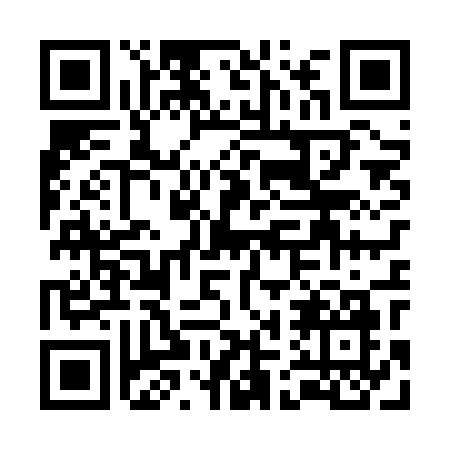 Prayer times for Stare Drzewce, PolandWed 1 May 2024 - Fri 31 May 2024High Latitude Method: Angle Based RulePrayer Calculation Method: Muslim World LeagueAsar Calculation Method: HanafiPrayer times provided by https://www.salahtimes.comDateDayFajrSunriseDhuhrAsrMaghribIsha1Wed2:545:2512:526:008:2010:402Thu2:505:2412:526:018:2110:443Fri2:465:2212:526:028:2310:474Sat2:425:2012:526:038:2510:505Sun2:395:1812:526:048:2610:536Mon2:385:1612:526:058:2810:577Tue2:375:1512:526:068:3010:588Wed2:365:1312:526:078:3110:599Thu2:365:1112:526:088:3311:0010Fri2:355:0912:526:098:3411:0011Sat2:345:0812:516:098:3611:0112Sun2:345:0612:516:108:3811:0213Mon2:335:0512:516:118:3911:0214Tue2:325:0312:516:128:4111:0315Wed2:325:0212:516:138:4211:0416Thu2:315:0012:526:148:4411:0417Fri2:314:5912:526:158:4511:0518Sat2:304:5712:526:168:4711:0619Sun2:304:5612:526:178:4811:0620Mon2:294:5512:526:178:4911:0721Tue2:294:5312:526:188:5111:0822Wed2:284:5212:526:198:5211:0823Thu2:284:5112:526:208:5411:0924Fri2:274:5012:526:218:5511:0925Sat2:274:4912:526:218:5611:1026Sun2:274:4712:526:228:5811:1127Mon2:264:4612:526:238:5911:1128Tue2:264:4512:526:249:0011:1229Wed2:264:4412:536:249:0111:1330Thu2:254:4412:536:259:0211:1331Fri2:254:4312:536:269:0411:14